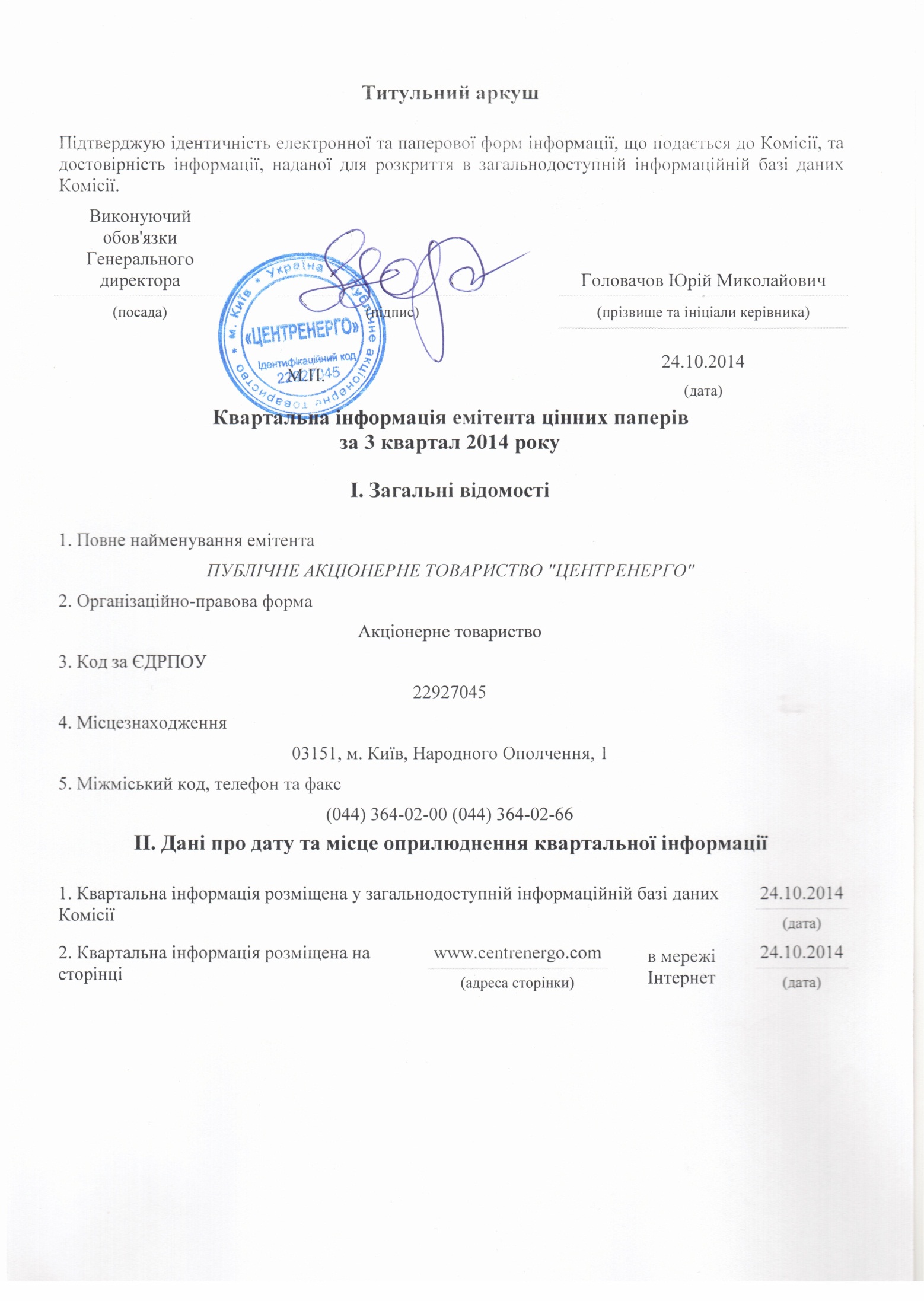 ЗмістВідмітьте (Х), якщо відповідна інформація міститься у квартальній інформаціїIII. Основні відомості про емітентаV. Інформація щодо посади корпоративного секретаря(для акціонерних товариств)VI. Інформація про посадових осіб емітентаVII. Інформація про осіб, послугами яких користується емітентVIII. Відомості про цінні папери емітентаIX. Інформація про господарську та фінансову діяльність емітентаБаланс (Звіт про фінансовий стан)
на 30.09.2014 р.Звіт про фінансові результати (Звіт про сукупний дохід)
за 3 квартал 2014 р.Звіт про рух грошових коштів (за прямим методом)
за 3 квартал 2014 р.Звіт про рух грошових коштів (за непрямим методом)
за 3 квартал 2014 р.Звіт про власний капітал
за 3 квартал 2014 р.1. Основні відомості про емітентаX2. Інформація про одержані ліцензії (дозволи) на окремі види діяльностіX3. Відомості щодо участі емітента в створенні юридичних осіб4. Інформація щодо посади корпоративного секретаряX5. Інформація про посадових осіб емітентаX6. Інформація про осіб, послугами яких користується емітентX7. Відомості про цінні папери емітента:7. Відомості про цінні папери емітента:1) інформація про випуски акцій емітентаX2) інформація про облігації емітента3) інформація про інші цінні папери, випущені емітентом4) інформація про похідні цінні папери емітента8. Інформація про господарську та фінансову діяльність емітента:8. Інформація про господарську та фінансову діяльність емітента:1) інформація про зобов'язання емітентаX2) інформація про обсяги виробництва та реалізації основних видів продукціїX3) інформація про собівартість реалізованої продукціїX9. Інформація про конвертацію цінних паперів10. Інформація про заміну управителя11. Інформація про керуючого іпотекою12. Інформація про трансформацію (перетворення) іпотечних активів13. Інформація про зміни в реєстрі забезпечення іпотечних сертифікатів за кожним консолідованим іпотечним боргом14. Інформація про іпотечне покриття:14. Інформація про іпотечне покриття:1) інформація про заміну іпотечних активів у складі іпотечного покриття2) інформація про розмір іпотечного покриття та його співвідношення з розміром (сумою) зобов'язань за іпотечними облігаціями з цим іпотечним покриттям3) інформація про співвідношення розміру іпотечного покриття з розміром (сумою) зобов'язань за іпотечними облігаціями з цим іпотечним покриттям на кожну дату після замін іпотечних активів у складі іпотечного покриття, які відбулись протягом звітного періоду4) інформація про заміни іпотечних активів у складі іпотечного покриття або включення нових іпотечних активів до складу іпотечного покриття15. Інформація про заміну фінансової установи, яка здійснює обслуговування іпотечних активів16. Фінансова звітність емітента, яка складена за положеннями (стандартами) бухгалтерського обліку17. Фінансова звітність емітента, яка складена за міжнародними стандартами фінансової звітностіX18. Звіт про стан об'єкта нерухомості (у разі емісії цільових облігацій підприємств, виконання зобов'язань за якими здійснюється шляхом передачі об'єкта (частини об'єкта) житлового будівництва)19. Примітки:
У складi iнформацiї ПАТ "ЦЕНТРЕНЕРГО" за III квартал 2014 року вiдсутнi: 
- вiдомостi щодо участi емiтента в створеннi юридичних осiб, у зв'язку з тим, що у звiтному перiодi за участюТовариства не створювалися юридичнi особи (об'єднання пiдприємств);
- iнформацiя про облiгацiї, iншi цiннi папери, що випущенi емiтентом, та про похiднi цiннi папери, у зв'язку з тим, що Товариство не здiйснювало їх випуск;
- звiт про стан об'єкта нерухомостi, у зв'язку з тим, що Товариство не здiйснювало емiсiю цiльових облiгацiй, виконання зобов'язань за якими здiйснюється шляхом передачi об'єкта житлового будiвництва.
Товариство не здiйснювало:
- публiчного (вiдкритого) розмiщення iпотечних облiгацiй;
- вiдкрите розмiщення iпотечних сертифiкатiв;
- вiдкрите розмiщення сертифiкатiв ФОН.19. Примітки:
У складi iнформацiї ПАТ "ЦЕНТРЕНЕРГО" за III квартал 2014 року вiдсутнi: 
- вiдомостi щодо участi емiтента в створеннi юридичних осiб, у зв'язку з тим, що у звiтному перiодi за участюТовариства не створювалися юридичнi особи (об'єднання пiдприємств);
- iнформацiя про облiгацiї, iншi цiннi папери, що випущенi емiтентом, та про похiднi цiннi папери, у зв'язку з тим, що Товариство не здiйснювало їх випуск;
- звiт про стан об'єкта нерухомостi, у зв'язку з тим, що Товариство не здiйснювало емiсiю цiльових облiгацiй, виконання зобов'язань за якими здiйснюється шляхом передачi об'єкта житлового будiвництва.
Товариство не здiйснювало:
- публiчного (вiдкритого) розмiщення iпотечних облiгацiй;
- вiдкрите розмiщення iпотечних сертифiкатiв;
- вiдкрите розмiщення сертифiкатiв ФОН.1. Повне найменуванняПУБЛIЧНЕ АКЦIОНЕРНЕ ТОВАРИСТВО "ЦЕНТРЕНЕРГО"2. Серія і номер свідоцтва про державну реєстрацію юридичної особи (за наявності)А01 №5320113. Дата проведення державної реєстрації01.09.19984. Територія (область)м. Київ 5. Статутний капітал (грн)480229240.406. Відсоток акцій у статутному капіталі, що належать державі07. Відсоток акцій (часток, паїв) статутного капіталу, що передано до статутного капіталу державного (національного) акціонерного товариства та/або холдингової компанії78.2898. Середня кількість працівників (осіб)80619. Основні види діяльності із зазначенням найменування виду діяльності та коду за КВЕД35.11 Виробництво електроенергiї, 35.12 Передача електроенергiї, 35.13 Розподiлення електроенергiї10. Органи управління підприємства- Загальнi збори акцiонерiв Товариства; - Наглядова рада Товариства; - Дирекцiя Товариства; - Ревiзiйна комiсiя Товариства.11. Банки, що обслуговують емітента:11. Банки, що обслуговують емітента:12. Інформація про одержані ліцензії (дозволи) на окремі види діяльностіВид діяльностіНомер ліцензії (дозволу)Дата видачіДержавний орган, що видавДата закінчення дії ліцензії (дозволу)12345Виробництво електричної енергiї АГ № 50033925.05.2011Нацiональна комiсiя регулювання електроенергетики України25.08.2015ОписЛiцензiя дiє до 25 серпня 2015 року. Товариство планує продовжити термiн дiї лiцензiї.Лiцензiя дiє до 25 серпня 2015 року. Товариство планує продовжити термiн дiї лiцензiї.Лiцензiя дiє до 25 серпня 2015 року. Товариство планує продовжити термiн дiї лiцензiї.Лiцензiя дiє до 25 серпня 2015 року. Товариство планує продовжити термiн дiї лiцензiї.Постачання електричної енергiї за нерегульованим тарифомАЕ № 19479329.08.2013Нацiональна комiсiя, що здiйснює державне регулювання у сферi енергетики25.08.2018ОписЛiцензiя дiє до 25 серпня 2018 року. Товариство планує продовжити термiн дiї лiцензiї.Лiцензiя дiє до 25 серпня 2018 року. Товариство планує продовжити термiн дiї лiцензiї.Лiцензiя дiє до 25 серпня 2018 року. Товариство планує продовжити термiн дiї лiцензiї.Лiцензiя дiє до 25 серпня 2018 року. Товариство планує продовжити термiн дiї лiцензiї.Транспортування теплової енергiї магiстральними та мiсцевими (розподiльчими) тепловими мережамиАД № 04197028.02.2013Нацiональна комiсiя, що здiйснює державне регулювання у сферi комунальних послуг13.02.2018ОписЛiцензiя дiє до 13 лютого 2018 року. Товариство планує продовжити термiн дiї лiцензiї. Лiцензiя дiє до 13 лютого 2018 року. Товариство планує продовжити термiн дiї лiцензiї. Лiцензiя дiє до 13 лютого 2018 року. Товариство планує продовжити термiн дiї лiцензiї. Лiцензiя дiє до 13 лютого 2018 року. Товариство планує продовжити термiн дiї лiцензiї. Постачання теплової енергiї АД № 04196728.02.2013Нацiональна комiсiя, що здiйснює державне регулювання у сферi комунальних послуг 13.02.2018ОписЛiцензiя дiє до 13 лютого 2018 року. Товариство планує продовжити термiн дiї лiцензiї.Лiцензiя дiє до 13 лютого 2018 року. Товариство планує продовжити термiн дiї лiцензiї.Лiцензiя дiє до 13 лютого 2018 року. Товариство планує продовжити термiн дiї лiцензiї.Лiцензiя дiє до 13 лютого 2018 року. Товариство планує продовжити термiн дiї лiцензiї.Централiзоване водопостачання та водовiдведенняАГ № 50001231.05.2011Нацiональна комiсiя регулювання електроенергетики України 12.11.2015ОписЛiцензiя дiє до 12 листопада 2015 року. Товариство планує продовжити термiн дiї лiцензiї.Лiцензiя дiє до 12 листопада 2015 року. Товариство планує продовжити термiн дiї лiцензiї.Лiцензiя дiє до 12 листопада 2015 року. Товариство планує продовжити термiн дiї лiцензiї.Лiцензiя дiє до 12 листопада 2015 року. Товариство планує продовжити термiн дiї лiцензiї.Надання послуг з перевезення небезпечних вантажiв залiзничним транспортомАВ № 54892626.07.2011Мiнiстерство iнфраструктури УкраїниНеобмеженаОписСтрок дiї лiцензiї - необмежений.Строк дiї лiцензiї - необмежений.Строк дiї лiцензiї - необмежений.Строк дiї лiцензiї - необмежений.Надання послуг з перевезення пасажирiв i небезпечних вантажiв автомобiльним транспортомАД № 06476224.07.2012Головна державна iнспекцiя на автомобiльному транспортi НеобмеженаОписЛiцензiя дозволяє виконувати роботи з внутрiшнiх перевезень пасажирiв автобусами та з внутрiшнiх перевезень небезпечних вантажiв вантажними автомобiлями, причепами та напiвпричепами. Строк дiї лiцензiї - необмежений. Лiцензiя дозволяє виконувати роботи з внутрiшнiх перевезень пасажирiв автобусами та з внутрiшнiх перевезень небезпечних вантажiв вантажними автомобiлями, причепами та напiвпричепами. Строк дiї лiцензiї - необмежений. Лiцензiя дозволяє виконувати роботи з внутрiшнiх перевезень пасажирiв автобусами та з внутрiшнiх перевезень небезпечних вантажiв вантажними автомобiлями, причепами та напiвпричепами. Строк дiї лiцензiї - необмежений. Лiцензiя дозволяє виконувати роботи з внутрiшнiх перевезень пасажирiв автобусами та з внутрiшнiх перевезень небезпечних вантажiв вантажними автомобiлями, причепами та напiвпричепами. Строк дiї лiцензiї - необмежений. Придбання, зберiгання, знищення, використання прекурсорiв (списку 2 таблицi IV) "Перелiку наркотичних засобiв, психотропних речовин i прекурсорiв"АВ № 61466623.05.2012Державна служба України з контролю за наркотиками20.04.2017ОписЛiцензiя дiє до 20 квiтня 2017 року. Товариство планує продовжити термiн дiї лiцензiї.Лiцензiя дiє до 20 квiтня 2017 року. Товариство планує продовжити термiн дiї лiцензiї.Лiцензiя дiє до 20 квiтня 2017 року. Товариство планує продовжити термiн дiї лiцензiї.Лiцензiя дiє до 20 квiтня 2017 року. Товариство планує продовжити термiн дiї лiцензiї.Медична практикаАД № 07110019.12.2012Мiнiстерство охорони здоров'я УкраїниНеобмеженаОписСтрок дiї лiцензiї - необмежений.Строк дiї лiцензiї - необмежений.Строк дiї лiцензiї - необмежений.Строк дiї лiцензiї - необмежений.Проектування, монтаж, технiчне обслуговування засобiв протипожежного захисту та систем опалення, оцiнка протипожежного стану об'єктiвАГ № 59515120.05.2011Державний департамент пожежної безпеки МНС УкраїниНеобмеженаОписТовариство вiдповiдно до лiцензiї здiйснює технiчне обслуговування систем пожежної сигналiзацiї, оповiщення про пожежу та управлiння евакуацiєю людей. Строк дiї лiцензiї - необмежений. Товариство вiдповiдно до лiцензiї здiйснює технiчне обслуговування систем пожежної сигналiзацiї, оповiщення про пожежу та управлiння евакуацiєю людей. Строк дiї лiцензiї - необмежений. Товариство вiдповiдно до лiцензiї здiйснює технiчне обслуговування систем пожежної сигналiзацiї, оповiщення про пожежу та управлiння евакуацiєю людей. Строк дiї лiцензiї - необмежений. Товариство вiдповiдно до лiцензiї здiйснює технiчне обслуговування систем пожежної сигналiзацiї, оповiщення про пожежу та управлiння евакуацiєю людей. Строк дiї лiцензiї - необмежений. Надання освiтнiх послуг навчальними закладами, пов'язаних з одержанням професiйної освiти на рiвнi квалiфiкацiйних вимог до професiйно-технiчного навчання, пiдвищення квалiфiкацiї АЕ № 27007510.04.2013Мiнiстерство освiти i науки України26.04.2015ОписСпецiальностi (професiї) та лiцензованi обсяги прийому вказанi у додатку до лiцензiї. Лiцензiя залежно вiд назв професiй, вказаних у додатку до лiцензiї, дiє до 26 квiтня 2015 року та до 29 листопада 2015 року. Товариство планує продовжити термiн лiцензiї.Спецiальностi (професiї) та лiцензованi обсяги прийому вказанi у додатку до лiцензiї. Лiцензiя залежно вiд назв професiй, вказаних у додатку до лiцензiї, дiє до 26 квiтня 2015 року та до 29 листопада 2015 року. Товариство планує продовжити термiн лiцензiї.Спецiальностi (професiї) та лiцензованi обсяги прийому вказанi у додатку до лiцензiї. Лiцензiя залежно вiд назв професiй, вказаних у додатку до лiцензiї, дiє до 26 квiтня 2015 року та до 29 листопада 2015 року. Товариство планує продовжити термiн лiцензiї.Спецiальностi (професiї) та лiцензованi обсяги прийому вказанi у додатку до лiцензiї. Лiцензiя залежно вiд назв професiй, вказаних у додатку до лiцензiї, дiє до 26 квiтня 2015 року та до 29 листопада 2015 року. Товариство планує продовжити термiн лiцензiї.Господарська дiяльнiсть у будiвництвi, пов'язана iз створенням об'єктiв архiтектуриАД № 07541017.08.2012Iнспекцiя державного архiтектурно-будiвельного контролю у мiстi Києвi17.08.2017ОписТовариство проводить господарську дiяльнiсть за видами робiт, визначених у додатку до лiцензiї. Лiцензiя дiє до 17 серпня 2017 року. Товариство планує продовжити термiн дiї лiцензiї.Товариство проводить господарську дiяльнiсть за видами робiт, визначених у додатку до лiцензiї. Лiцензiя дiє до 17 серпня 2017 року. Товариство планує продовжити термiн дiї лiцензiї.Товариство проводить господарську дiяльнiсть за видами робiт, визначених у додатку до лiцензiї. Лiцензiя дiє до 17 серпня 2017 року. Товариство планує продовжити термiн дiї лiцензiї.Товариство проводить господарську дiяльнiсть за видами робiт, визначених у додатку до лiцензiї. Лiцензiя дiє до 17 серпня 2017 року. Товариство планує продовжити термiн дiї лiцензiї.Виробництво теплової енергiї на теплоцентралях, ТЕС, АЕС, когенерацiйних установках та установках з використанням нетрадицiйних або поновлювальних джерел енергiї АЕ № 19466003.06.2014Нацiональна комiсiя, що здiйснює державне регулювання у сферi енергетики21.05.2019ОписЛiцензiя дiє до 21 травня 2019 року. Товариство планує продовжити термiн дiї лiцензiї.Лiцензiя дiє до 21 травня 2019 року. Товариство планує продовжити термiн дiї лiцензiї.Лiцензiя дiє до 21 травня 2019 року. Товариство планує продовжити термiн дiї лiцензiї.Лiцензiя дiє до 21 травня 2019 року. Товариство планує продовжити термiн дiї лiцензiї.Дата введення посади корпоративного секретаряДата призначення особи на посаду корпоративного секретаряПрізвище, ім’я по батькові особи, призначеної на посаду корпоративного секретаря12326.05.201426.05.2014Кулик Дiна МихайлiвнаОпис26.05.2014 рiшенням Наглядової ради ПАТ "ЦЕНТРЕНЕРГО" (протокол №2) обрано Корпоративного секретаря ПАТ "ЦЕНТРЕНЕРГО".
Кулик Дiна Михайлiвна має вищу юридичну освiту та працювала за фахом понад 9 (дев'ять) рокiв. Попереднє мiсце роботи: фахiвець з корпоративного управлiння вiддiлу управлiння корпоративними правами та майном ПАТ «ЦЕНТРЕНЕРГО». Особа непогашеної судимостi за корисливi та посадовi злочини не має. Займає посаду заступника Директора з правових питань та корпоративного управлiння ПАТ “ЦЕНТРЕНЕРГО”. На iнших пiдприємствах, установах та органiзацiях не працює.26.05.2014 рiшенням Наглядової ради ПАТ "ЦЕНТРЕНЕРГО" (протокол №2) обрано Корпоративного секретаря ПАТ "ЦЕНТРЕНЕРГО".
Кулик Дiна Михайлiвна має вищу юридичну освiту та працювала за фахом понад 9 (дев'ять) рокiв. Попереднє мiсце роботи: фахiвець з корпоративного управлiння вiддiлу управлiння корпоративними правами та майном ПАТ «ЦЕНТРЕНЕРГО». Особа непогашеної судимостi за корисливi та посадовi злочини не має. Займає посаду заступника Директора з правових питань та корпоративного управлiння ПАТ “ЦЕНТРЕНЕРГО”. На iнших пiдприємствах, установах та органiзацiях не працює.1. ПосадаВиконуючий обов'язки Генерального директора2.Прізвище, ім’я, по батькові фізичної особи або повне найменування юридичної особиГоловачов Юрiй Миколайович 3. Паспортні дані фізичної особи (серія, номер, дата видачі, орган, який видав)* або код за ЄДРПОУ юридичної особин/д н/д н/д4. Рік народження19615. ОсвітаВища6. Стаж керівної роботи (років)227. Найменування підприємства та попередня посада, яку займавперший заступник Генерального директора ПАТ "ЦЕНТРЕНЕРГО"8. Опис27.03.2014 рiшенням Наглядової ради ПАТ "ЦЕНТРЕНЕРГО" (протокол №8/2014) припинено пововаження члена Дирекцiї 
ПАТ "ЦЕНТРЕНЕРГО" Кузнєцова Владислава Юрiйовича за власним бажанням та обрано членом Дирекції ПАТ "ЦЕНТРЕНЕРГО" Головачова Юрiя Миколайовича.06.05.2014 рiшенням Наглядової ради ПАТ "ЦЕНТРЕНЕРГО" (протокол №1) виконання повноважень та обов'язкiв Генерального директора ПАТ "ЦЕНТРЕНЕРГО" з 07.05.2014 року покладено на Першого заступника Генерального директора, члена Дирекцiї 
ПАТ "ЦЕНТРЕНЕРГО" Головачова Юрiя Миколайовича до прийняття Загальними зборами акцiонерiв ПАТ "ЦЕНТРЕНЕРГО" рiшення про обрання Голови Виконавчого органу 
ПАТ "ЦЕНТРЕНЕРГО". Посади, якi особа обiймала останнi п'ять рокiв: перший заступник генерального директора ТОВ "Укртеплоенерго"; Перший заступник Генерального директора ПАТ "ЦЕНТРЕНЕРГО". Пiдстава обрання: протокол Наглядової ради 
ПАТ "ЦЕНТРЕНЕРГО" вiд 06.05.2014 р. №1.Особа не надала згоди на розкриття паспортних даних, непогашеної судимостi за корисливi та посадовi злочини не має, часткою у статутному капiталi емiтента не володiє. Загальний стаж керiвної роботи становить 22 (двадцять два) роки. Займає посаду першого заступника Генерального директора 
ПАТ "ЦЕНТРЕНЕРГО". На iнших підприємствах, установах та організаціях  не працює.1. ПосадаЧлен Дирекцiї2.Прізвище, ім’я, по батькові фізичної особи або повне найменування юридичної особиКоземко Олег Миронович3. Паспортні дані фізичної особи (серія, номер, дата видачі, орган, який видав)* або код за ЄДРПОУ юридичної особин/д н/д н/д4. Рік народження19735. ОсвітаВища6. Стаж керівної роботи (років)107. Найменування підприємства та попередня посада, яку займавДиректор технiчний ПАТ "ЦЕНТРЕНЕРГО".8. ОписПосадова особа згоди на розкриття паспортних даних не надавала, непогашеної судимостi за корисливi та посадовi злочини не має. Загальний стаж керiвної роботи становить 10 (десять) рокiв. На iнших підприємствах, установах та організаціях  не працює.06.05.2014 рiшенням Наглядової ради ПАТ "ЦЕНТРЕНЕРГО" (протокол № 1) припинено виконання повноважень та обов'язкiв Генерального директора ПАТ "ЦЕНТРЕНЕРГО" членом Дирекцiї, технiчним директором ПАТ "ЦЕНТРЕНЕРГО" Коземком Олегом Мироновичем. Особа виконувала повноваження та обов'язки Генерального директора ПАТ "ЦЕНТРЕНЕРГО" з 07.09.2013 р. по 06.05.2014 р. Пiдстава припинення повноважень: заява Коземка О.М. вiд 22.04.2014 та протокол Наглядової ради ПАТ "ЦЕНТРЕНЕРГО" вiд 06.05.2014 №1. 1. Посадачлен Дирекцiї2.Прізвище, ім’я, по батькові фізичної особи або повне найменування юридичної особиВолошина Олена Антонiвна 3. Паспортні дані фізичної особи (серія, номер, дата видачі, орган, який видав)* або код за ЄДРПОУ юридичної особин/д н/д н/д4. Рік народження19625. ОсвітаВища6. Стаж керівної роботи (років)237. Найменування підприємства та попередня посада, яку займавЗаступник генерального директора з економiчних питань, заступник генерального директора з економiчних та фiнансових питань ВАТ "Центренего"8. ОписПосадова особа згоди на розкриття паспортних даних не надавала, непогашеної судимостi за корисливi та посадовi злочини не має. Загальний стаж керiвної роботи становить 23 (двадцять три) роки. Займає посаду Директора з економiки ПАТ "ЦЕНТРЕНРГО". На iнших підприємствах, установах та організаціях  не працює.1. Посадачлен Дирекцiї2.Прізвище, ім’я, по батькові фізичної особи або повне найменування юридичної особиЛевшун Руслан Валерiйович 3. Паспортні дані фізичної особи (серія, номер, дата видачі, орган, який видав)* або код за ЄДРПОУ юридичної особин/д н/д н/д4. Рік народження19785. ОсвітаВища6. Стаж керівної роботи (років)87. Найменування підприємства та попередня посада, яку займавДиректор з правових питань та корпоративного управлiння ПАТ “Центренерго” 8. ОписПосадова особа згоди на розкриття паспортних даних не надавала, непогашеної судимостi за корисливi та посадовi злочини не має. Загальний стаж керiвної роботи становить 8 (вiсiм) рокiв. Займає посаду Директора з правових питань та корпоративного управлiння ПАТ “ЦЕНТРЕНЕРГО”. На iнших підприємствах, установах та організаціях  не працює.1. Посадачлен Дирекцiї2.Прізвище, ім’я, по батькові фізичної особи або повне найменування юридичної особиЖебський Олег Васильович 3. Паспортні дані фізичної особи (серія, номер, дата видачі, орган, який видав)* або код за ЄДРПОУ юридичної особин/д н/д н/д4. Рік народження19675. ОсвітаВища6. Стаж керівної роботи (років)207. Найменування підприємства та попередня посада, яку займавдиректор з матерiально-технiчного постачання ПАТ "ЦЕНТРЕНЕРГО"8. Опис06.03.2014 рiшенням Наглядової Ради ПАТ "ЦЕНТРЕНЕРГО" (протокол №4/2014) припинено повноваження члена Дирекцiї ПАТ "ЦЕНТРЕНЕРГО" Назаренка Валерiя Вячеславовича у зв'язку зi звiльненням його з ПАТ "ЦЕНТРЕНЕРГО" за угодою сторiн та обрано членом Дирекції  ПАТ "ЦЕНТРЕНЕРГО" Жебського Олега Васильовича. Особа не надала згоди на розкриття паспортних даних, непогашеної судимостi за корисливi та посадовi злочини не має, володiє часткою у розмiрi 0,003898% у статутному капiталi емiтента. Загальний стаж керiвної роботи становить 20 (двадцять) рокiв. Займає посаду директора комерцiйного ПАТ "ЦЕНТРЕНЕРГО". На iнших підприємствах, установах та організаціях  не працює.1. Посадачлен Дирекцiї2.Прізвище, ім’я, по батькові фізичної особи або повне найменування юридичної особиТарутiн Сергiй Георгiйович3. Паспортні дані фізичної особи (серія, номер, дата видачі, орган, який видав)* або код за ЄДРПОУ юридичної особин/д н/д н/д4. Рік народження19615. ОсвітаВища6. Стаж керівної роботи (років)237. Найменування підприємства та попередня посада, яку займавДиректор Вуглегiрської ТЕС ПАТ „Центренерго” 8. ОписПосадова особа згоди на розкриття паспортних даних не надавала, непогашеної судимостi за корисливi та посадовi злочини не має. Загальний стаж керiвної роботи становить 23 (двадцять три) роки. Займає посаду директора Вуглегiрської ТЕС ПАТ "ЦЕНТРЕНЕРГО". На iнших підприємствах, установах та організаціях  не працює.1. Посадачлен Дирекцiї2.Прізвище, ім’я, по батькові фізичної особи або повне найменування юридичної особиКравець Петро Павлович3. Паспортні дані фізичної особи (серія, номер, дата видачі, орган, який видав)* або код за ЄДРПОУ юридичної особин/д н/д н/д4. Рік народження19565. ОсвітаВища6. Стаж керівної роботи (років)317. Найменування підприємства та попередня посада, яку займавДиректор Трипiльської ТЕС ПАТ "Центренерго"8. ОписПосадова особа згоди на розкриття паспортних даних не надавала, непогашеної судимостi за корисливi та посадовi злочини не має, володiє часткою у розмiрi 0,000541% у статутному капiталi емiтента. Загальний стаж керiвної роботи становить 31 (тридцять один) рiк. Займає посаду директора Трипiльської ТЕС ПАТ "ЦЕНТРЕНЕРГО". На iнших підприємствах, установах та організаціях  не працює.1. Посадачлен Дирекцiї2.Прізвище, ім’я, по батькові фізичної особи або повне найменування юридичної особиБабенко Iгор Анатолiйович3. Паспортні дані фізичної особи (серія, номер, дата видачі, орган, який видав)* або код за ЄДРПОУ юридичної особин/д н/д н/д4. Рік народження19685. ОсвітаВища6. Стаж керівної роботи (років)117. Найменування підприємства та попередня посада, яку займавДиректор Змiївської ТЕС ПАТ "Центренерго"8. ОписПосадова особа згоди на розкриття паспортних даних не надавала, непогашеної судимостi за корисливi та посадовi злочини не має. Загальний стаж керiвної роботи становить 11 (одинадцять) рокiв. Займає посаду директора Змiївської ТЕС ПАТ "ЦЕНТРЕНЕРГО". На iнших підприємствах, установах та організаціях  не працює.1. ПосадаГолова Наглядової ради ПАТ "ЦЕНТРЕНЕРГО" 2.Прізвище, ім’я, по батькові фізичної особи або повне найменування юридичної особиНасвiщук Сергiй Васильович3. Паспортні дані фізичної особи (серія, номер, дата видачі, орган, який видав)* або код за ЄДРПОУ юридичної особин/д н/д н/д4. Рік народження19765. ОсвітаВища6. Стаж керівної роботи (років)87. Найменування підприємства та попередня посада, яку займаврадник Мiнiстра енергетики та вугiльної промисловостi України8. Опис25.04.2014 р. рiшенням рiчних Загальних зборiв акцiонерiв ПАТ "ЦЕНТРЕНЕРГО" (протокол №1) на пiдставi пропозицiї акцiонера Нацiональної акцiонерної компанiї «Енергетична компанiя України» обрано членом Наглядової ради ПАТ "ЦЕНТРЕНЕРГО" Насвiщука Сергiя Васильовича у зв'язку з припиненням повноважень членiв Наглядової ради ПАТ "ЦЕНТРЕНЕРГО" Познякова О.В., Комаренка О.I., Нацiональної акцiонерної компанiї "Енергетична компанiя України", Доценка В.В. та підтвердження припинення повноважень Ігнатова А.П. за власним бажанням. Особа призначена безстроково та може бути звiльнена з пiдстав, передбачених чинним законодавством України або внутрiшнiми нормативними документами ПАТ "ЦЕНТРЕНЕРГО". Посади, якi особа обiймала останнi п'ять рокiв: 2009-2010 р. – Мiнiстерство палива та енергетики України, директор департаменту юридичного забезпечення; 2012-2014 р. – юридична фiрма «Юрсмiт», заступник директора, 2014 р. – Мiненерговугiлля, радник Міністра, директор юридичного департаменту. Особа не надала згоди на розкриття паспортних даних. Непогашеної судимостi за корисливi та посадовi злочини не має, часткою у статутному капiталi емiтента не володiє. Загальний стаж керiвної роботи 8 (вiсiм) рокiв.06.05.2014 р. рiшенням Наглядової ради ПАТ "ЦЕНТРЕНЕРГО" (протокол №1) Насвiщука Сергiя Васильовича обрано Головою Наглядової ради ПАТ "ЦЕНТРЕНЕРГО". Особа призначена безстроково та може бути звiльнена з пiдстав, передбачених чинним законодавством України або внутрiшнiми нормативними документами ПАТ "ЦЕНТРЕНЕРГО". 1. Посадачлен Наглядової ради ПАТ "ЦЕНТРЕНЕРГО"2.Прізвище, ім’я, по батькові фізичної особи або повне найменування юридичної особиГайдамака Наталiя Володимирiвна3. Паспортні дані фізичної особи (серія, номер, дата видачі, орган, який видав)* або код за ЄДРПОУ юридичної особин/д н/д н/д4. Рік народження19735. ОсвітаВища6. Стаж керівної роботи (років)137. Найменування підприємства та попередня посада, яку займавначальник вiддiлу Департаменту корпоративного управлiння та правового забезпечення Нацiональної акцiонерної компанiї "Енергетична компанiя України"8. Опис25.04.2014 р. рiшенням рiчних Загальних зборiв акцiонерiв ПАТ "ЦЕНТРЕНЕРГО" (протокол №1) на пiдставi пропозицiї акцiонера Нацiональної акцiонерної компанiї «Енергетична компанiя України» обрано членом Наглядової ради ПАТ "ЦЕНТРЕНЕРГО" Гайдамаку Наталію Володимирівну у зв'язку з припиненням повноважень членiв Наглядової ради ПАТ "ЦЕНТРЕНЕРГО" Познякова О.В., Комаренка О.I., Нацiональної акцiонерної компанiї "Енергетична компанiя України", Доценка В.В. та підтвердження припинення повноважень Ігнатова А.П. за власним бажанням.  Особа призначена безстроково та може бути звiльнена з пiдстав, передбачених чинним законодавством України або внутрiшнiми нормативними документами ПАТ "ЦЕНТРЕНЕРГО". Посади, якi особа обiймала останнi п'ять рокiв: 2009 р. – по теперiшнiй час Нацiональна акцiонерна компанiя «Енергетична компанiя України», начальник вiддiлу Департаменту корпоративного управлiння та правового забезпечення, член Наглядової ради ПАТ «Хмельницькобленерго», АК «Харкiвобленерго». Особа не надала згоди на розкриття паспортних даних. Непогашеної судимостi за корисливi та посадовi злочини не має, часткою у статутному капiталi емiтента не володiє. Загальний стаж керiвної роботи становить 13 (тринадцять) рокiв. 1. Посадачлен Наглядової ради ПАТ "ЦЕНТРЕНЕРГО" 2.Прізвище, ім’я, по батькові фізичної особи або повне найменування юридичної особиКрасовський Вiктор Аркадiйович3. Паспортні дані фізичної особи (серія, номер, дата видачі, орган, який видав)* або код за ЄДРПОУ юридичної особин/д н/д н/д4. Рік народження19545. ОсвітаВища6. Стаж керівної роботи (років)207. Найменування підприємства та попередня посада, яку займавначальник вiддiлу з корпоративних прав Мiнiстерства енергетики та вугiльної промисловостi України8. Опис25.04.2014 р. рiшенням рiчних Загальних зборiв акцiонерiв ПАТ "ЦЕНТРЕНЕРГО" (протокол №1) на пiдставi пропозицiї акцiонера Нацiональної акцiонерної компанiї «Енергетична компанiя України» обрано членом Наглядової ради ПАТ "ЦЕНТРЕНЕРГО" Красовського Віктора Аркадійовича у зв'язку з припиненням повноважень членiв Наглядової ради ПАТ "ЦЕНТРЕНЕРГО" Познякова О.В., Комаренка О.I., Нацiональної акцiонерної компанiї "Енергетична компанiя України", Доценка В.В. та підтвердження припинення повноважень Ігнатова А.П. за власним бажанням.  Особа призначена безстроково та може бути звiльнена з пiдстав, передбачених чинним законодавством України або внутрiшнiми нормативними документами ПАТ "ЦЕНТРЕНЕРГО". Посади, якi особа обiймала останнi п'ять рокiв: 2009 р. - Фонд державного майна України, директор департаменту, 2011 р. - по теперiшнiй час - Мiненерговугiлля, начальник вiддiлу. Особа не надала згоди на розкриття паспортних даних. Непогашеної судимостi за корисливi та посадовi злочини не має, часткою у статутному капiталi емiтента не володiє. Загальний стаж керiвної роботи становить 20 (двадцять) рокiв. 1. Посадачлен Наглядової ради ПАТ "ЦЕНТРЕНЕРГО" 2.Прізвище, ім’я, по батькові фізичної особи або повне найменування юридичної особиСоркiн Борис Владиславович3. Паспортні дані фізичної особи (серія, номер, дата видачі, орган, який видав)* або код за ЄДРПОУ юридичної особин/д н/д н/д4. Рік народження19625. ОсвітаВища6. Стаж керівної роботи (років)197. Найменування підприємства та попередня посада, яку займавзаступник директора департаменту електроенергетики Мiнiстерства енергетики та вугiльної промисловостi України 8. Опис25.04.2014 р. рiшенням рiчних Загальних зборiв акцiонерiв ПАТ "ЦЕНТРЕНЕРГО" (протокол №1) на пiдставi пропозицiї акцiонера Нацiональної акцiонерної компанiї «Енергетична компанiя України» обрано членом Наглядової ради ПАТ "ЦЕНТРЕНЕРГО" Соркіна Бориса Владиславовича у зв'язку з припиненням повноважень членiв Наглядової ради ПАТ "ЦЕНТРЕНЕРГО" Познякова О.В., Комаренка О.I., Нацiональної акцiонерної компанiї "Енергетична компанiя України", Доценка В.В. та підтвердження припинення повноважень Ігнатова А.П. за власним бажанням.  Особа призначена безстроково та може бути звiльнена з пiдстав, передбачених чинним законодавством України або внутрiшнiми нормативними документами ПАТ "ЦЕНТРЕНЕРГО". Посади, якi особа обiймала останнi п'ять рокiв: 2009-2010 р. – Голова правлiння ВАТ ЕК «Миколаївобленерго», 2011 р. - начальник вiддiлу забезпечення дiяльностi Мiнiстра Мiненерговугiлля; 2011-2014 р.– заступник директора департаменту електроенергетики Мiненерговугiлля; 2014 р. - по теперiшнiй час головний інженер департаменту енергозбуту Державної адміністрації залізничного транспорту. Особа не надала згоди на розкриття паспортних даних. Непогашеної судимостi за корисливi та посадовi злочини не має, часткою у статутному капiталi емiтента не володiє. Загальний стаж керiвної роботи 19 (дев’ятнадцять) рокiв.06.05.2014 р. рiшенням Наглядової ради ПАТ "ЦЕНТРЕНЕРГО" (протокол №1) Соркiна Бориса Владиславовича обрано заступником Голови Наглядової ради ПАТ "ЦЕНТРЕНЕРГО". Особа призначена безстроково та може бути звiльнена з пiдстав, передбачених чинним законодавством України або внутрiшнiми нормативними документами ПАТ "ЦЕНТРЕНЕРГО". 1. Посадачлен Наглядової ради ПАТ "ЦЕНТРЕНЕРГО" 2.Прізвище, ім’я, по батькові фізичної особи або повне найменування юридичної особиМалий Iгор Анатолiйович3. Паспортні дані фізичної особи (серія, номер, дата видачі, орган, який видав)* або код за ЄДРПОУ юридичної особин/д н/д н/д4. Рік народження19665. ОсвітаВища6. Стаж керівної роботи (років)227. Найменування підприємства та попередня посада, яку займавзаступник директора департаменту корпоративного управлiння та правового забезпечення - начальник вiддiлу Нацiональної акцiонерної компанiї "Енергетична компанiя України"8. Опис25.04.2014 р. рiшенням рiчних Загальних зборiв акцiонерiв ПАТ "ЦЕНТРЕНЕРГО" (протокол №1) на пiдставi пропозицiї акцiонера Нацiональної акцiонерної компанiї «Енергетична компанiя України» обрано членом Наглядової ради ПАТ "ЦЕНТРЕНЕРГО" Малого Ігора Анатолійовича у зв'язку з припиненням повноважень членiв Наглядової ради ПАТ "ЦЕНТРЕНЕРГО" Познякова О.В., Комаренка О.I., Нацiональної акцiонерної компанiї "Енергетична компанiя України", Доценка В.В. та підтвердження припинення повноважень Ігнатова А.П. за власним бажанням.  Особа призначена безстроково та може бути звiльнена з пiдстав, передбачених чинним законодавством України або внутрiшнiми нормативними документами ПАТ "ЦЕНТРЕНЕРГО". Посади, якi особа обiймала останнi п'ять рокiв: 2009 р. – по теперiшнiй час Нацiональна акцiонерна компанiя «Енергетична компанiя України», заступник директора департаменту корпоративного управлiння, заступник директора департаменту правового забезпечення та корпоративного управлiння, начальник вiддiлу, заступник директора департаменту корпоративного управлiння та правового забезпечення – начальник вiддiлу, член Наглядової ради ВАТ «Запорiжжяобленерго», член Ревiзiйної комiсiї ПАТ «Укргiдроенерго». Особа не надала згоди на розкриття паспортних даних. Непогашеної судимостi за корисливi та посадовi злочини не має, часткою у статутному капiталi емiтента не володiє. Загальний стаж на керiвнiй посадi 22 (двадцять два) роки.1. ПосадаГолова Ревiзiйної комiсiї ПАТ "ЦЕНТРЕНЕРГО"2.Прізвище, ім’я, по батькові фізичної особи або повне найменування юридичної особиДоля Володимир Iванович3. Паспортні дані фізичної особи (серія, номер, дата видачі, орган, який видав)* або код за ЄДРПОУ юридичної особин/д н/д н/д4. Рік народження19695. ОсвітаВища6. Стаж керівної роботи (років)137. Найменування підприємства та попередня посада, яку займавдиректор департаменту економiки та фiнансiв Мiнiстерства енергетики та вугiльної промисловостi України 8. Опис25.04.2014 р. рiшенням рiчних Загальних зборiв акцiонерiв ПАТ "ЦЕНТРЕНЕРГО" (протокол №1) на пiдставi пропозицiї акцiонера Нацiональної акцiонерної компанiї «Енергетична компанiя України» обрано членом Ревiзiйної комiсiї ПАТ "ЦЕНТРЕНЕРГО" Долю Володимира Iвановича у зв'язку з припиненням повноважень членiв Ревiзiйної комiсiї ПАТ "ЦЕНТРЕНЕРГО" Сови С.С., Ращупкiна О.А., Северин I.В. Особа призначена строком на 3 роки та може бути звiльнена з пiдстав, передбачених чинним законодавством України або внутрiшнiми нормативними документами ПАТ "ЦЕНТРЕНЕРГО". Посади, якi особа обiймала останнi п'ять рокiв: 2009 – 2013 рр. – заступник директора ДП «Вугiлля України», 2013 р. – по теперiшнiй час - директор департаменту економiки та фiнансiв Мiнiстерства енергетики та вугiльної промисловостi України. Особа не надала згоди на розкриття паспортних даних. Непогашеної судимостi за корисливi та посадовi злочини не має, часткою у статутному капiталi емiтента не володiє. Загальний стаж керiвної роботи 13 (тринадцять) рокiв.
23.06.2014 р. рiшенням Ревiзiйної комiсiї ПАТ "ЦЕНТРЕНЕРГО" (протокол №1) Долю Володимира Iвановича обрано Головою Ревiзiйної комiсiї ПАТ "ЦЕНТРЕНЕРГО" . Особа призначена на перiод повноважень Ревiзiйної комiсiї ПАТ "ЦЕНТРЕНЕРГО" (три роки) та може бути звiльнена з пiдстав, передбачених чинним законодавством України або внутрiшнiми нормативними документами ПАТ "ЦЕНТРЕНЕРГО". 1. Посадачлен Ревiзiйної комiсiї ПАТ "ЦЕНТРЕНЕРГО" 2.Прізвище, ім’я, по батькові фізичної особи або повне найменування юридичної особиКущ Олександр Сергiйович3. Паспортні дані фізичної особи (серія, номер, дата видачі, орган, який видав)* або код за ЄДРПОУ юридичної особин/д н/д н/д4. Рік народження19765. ОсвітаВища6. Стаж керівної роботи (років)127. Найменування підприємства та попередня посада, яку займавдиректор департаменту корпоративного управлiння та правового забезпечення8. Опис25.04.2014 р. рiшенням рiчних Загальних зборiв акцiонерiв ПАТ "ЦЕНТРЕНЕРГО" (протокол №1) на пiдставi пропозицiї акцiонера Нацiональної акцiонерної компанiї «Енергетична компанiя України» обрано членом Ревiзiйної комiсiї ПАТ "ЦЕНТРЕНЕРГО" Куща Олександра Сергiйовича у зв'язку з припиненням повноважень членiв Ревiзiйної комiсiї ПАТ "ЦЕНТРЕНЕРГО" Сови С.С., Ращупкiна О.А., Северин I.В. Особа призначена строком на 3 роки та може бути звiльнена з пiдстав, передбачених чинним законодавством України або внутрiшнiми нормативними документами ПАТ "ЦЕНТРЕНЕРГО". Посади, якi особа обiймала останнi п'ять рокiв: 2009 р. – по теперiшнiй час Нацiональна акцiонерна компанiя «Енергетична компанiя України», директор Департаменту корпоративного управлiння та правового забезпечення. Особа не надала згоди на розкриття паспортних даних. Непогашеної судимостi за корисливi та посадовi злочини не має, володiє часткою у розмiрi 0.0000002707% у статутному капiталi емiтента. Загальний стаж керiвної роботи 12 (дванадцять) рокiв.1. Посадачлен Ревiзiйної комiсiї ПАТ "ЦЕНТРЕНЕРГО" 2.Прізвище, ім’я, по батькові фізичної особи або повне найменування юридичної особиМуравйова Тетяна Матвiївна3. Паспортні дані фізичної особи (серія, номер, дата видачі, орган, який видав)* або код за ЄДРПОУ юридичної особин/д н/д н/д4. Рік народження19595. ОсвітаВища6. Стаж керівної роботи (років)167. Найменування підприємства та попередня посада, яку займавначальник Управлiння планування та тарифоутворення ДП "НЕК "Укренерго"8. Опис25.04.2014 р. рiшенням рiчних Загальних зборiв акцiонерiв ПАТ "ЦЕНТРЕНЕРГО" (протокол №1) на пiдставi пропозицiї акцiонера Нацiональної акцiонерної компанiї «Енергетична компанiя України» обрано членом Ревiзiйної комiсiї ПАТ "ЦЕНТРЕНЕРГО" Муравйову Тетяну Матвiївну у зв'язку з припиненням повноважень членiв Ревiзiйної комiсiї ПАТ "ЦЕНТРЕНЕРГО" Сови С.С., Ращупкiна О.А., Северин I.В. Особа призначена строком на 3 роки та може бути звiльнена з пiдстав, передбачених чинним законодавством України або внутрiшнiми нормативними документами ПАТ "ЦЕНТРЕНЕРГО". Посади, якi особа обiймала останнi п'ять рокiв: 2009-2010 рр. – начальник ФЕС ДП«НЕК «Укренерго», 2010-2013 рр. – начальник Управлiння з економiки ДП«НЕК «Укренерго», 2013 р. – по теперiшнiй час – начальник Управлiння з планування та тарифоутворення ДП «НЕК «Укренерго». Особа не надала згоди на розкриття паспортних даних. Непогашеної судимостi за корисливi та посадовi злочини не має, часткою у статутному капiталi емiтента не володiє.Загальний стаж керiвної роботи 16 (шiстнадцять) рокiв.1. НайменуванняТОВ "УПР-ФIНАНС"2. Організаційно-правова формаТовариство з обмеженою відповідальністю 3. Kод за ЄДРПОУ369802024. Місцезнаходження03035, м. Київ, вул. Кавказька, 115. Номер ліцензії або іншого документа на цей вид діяльностісерiя АЕ №2632976. Дата видачі ліцензії або іншого документа10.09.20137. Міжміський код та телефон/факс(044) 3627973 (044) 24879878. Вид діяльностідепозитарна дiяльнiсть депозитарної установи9. Описдепозитарнi послуги щодо:
- iнформацiйної операцiї з пiдготовки та видачi (надсилання рекомендованим листом) власникам цiнних паперiв Товариства iнформацiї щодо корпоративних операцiй Товариства - виплати доходу (дивiдендiв за результатами дiяльностi у 2013 роцi) за цiнними паперами Товариства; 
- пiдготовки та надання довiдково-аналiтичних матерiалiв, що характеризують ринок цiнних паперiв, а також консультування з питань обiгу цiнних паперiв та облiку прав власностi на них. 1. НайменуванняПАТ "Нацiональний депозитарiй України"2. Організаційно-правова формаАкціонерне товариство 3. Kод за ЄДРПОУ303707114. Місцезнаходження01001, м. Київ, вул. Грiнченка, 3 5. Номер ліцензії або іншого документа на цей вид діяльності20926. Дата видачі ліцензії або іншого документа04.10.20137. Міжміський код та телефон/факс(044) 2796540 (044) 27913228. Вид діяльностіЦентральний депозитарiй цiнних паперiв9. ОписВiдповiдно до частини 2 статтi 9 Закону України вiд 06 липня 2012 року № 5178-VI "Про депозитарну систему України" 
ПАТ «Нацiональний депозитарiй України» набув статусу Нацiонального депозитарiю цiнних паперiв з 01.10.2013 (день реєстрацiї Правил Центрального депозитарiю цiнних паперiв за рiшенням НКЦПФР вiд 01.10.2013 №2092).
ПАТ "Центренерго" користується послугами Центрального депозитарiю передбаченими Правилами Центрального депозитарiю цiнних паперiв, затвердженими рiшенням Наглядової ради ПАТ "Нацiональний депозитарiй України (протокол вiд 04.03.2013 №4) та зареєстрованими рiшенням НКЦПФР вiд 01.10.2013 №2092, в порядку визначеному 
Регламентом провадження депозитарної дiяльностi Центрального депозиторiю цiнних паперiв, затвердженим рiшенням Правлiння ПАТ "Нацiональний депозитарiй України" вiд 13.11.2013 №1/12.1. НайменуванняПАТ "Фондова бiржа ПФТС"2. Організаційно-правова формаАкціонерне товариство 3. Kод за ЄДРПОУ216722064. Місцезнаходження01004, м. Київ, вул. Шовковична, буд.42/44 5. Номер ліцензії або іншого документа на цей вид діяльностісерiя АД №0344216. Дата видачі ліцензії або іншого документа05.03.20097. Міжміський код та телефон/факс(044) 2775000 (044) 27750018. Вид діяльностіпрофесiйна дiяльнiсть на фондовому ринку - дiяльнiсть з органiзацiї торгiвлi на фондовому ринку9. Описпослуги з допуску цiнних паперiв до торгiв на ПФТС (лiстинг цiнних паперiв)1. НайменуванняПРАТ "СК "Страхова компанiя "Арсенал Страхування"2. Організаційно-правова формаАкціонерне товариство 3. Kод за ЄДРПОУ339083224. Місцезнаходження03056, м. Київ, вул. Борщагiвська, буд.1545. Номер ліцензії або іншого документа на цей вид діяльностісерiя АЕ №1985826. Дата видачі ліцензії або іншого документа21.02.20137. Міжміський код та телефон/факс(044) 2212708 -8. Вид діяльностістрахова дiяльнiсть9. Описобов`язкове страхування цивiльно-правової вiдповiдальностi власникiв наземних транспортних засобiв1. НайменуванняПРАТ "СК "Страхова компанiя "Арсенал Страхування"2. Організаційно-правова формаАкціонерне товариство 3. Kод за ЄДРПОУ339083224. Місцезнаходження03056, м. Київ, вул. Борщагiвська, буд.1545. Номер ліцензії або іншого документа на цей вид діяльностісерiя АЕ №1985836. Дата видачі ліцензії або іншого документа21.02.20137. Міжміський код та телефон/факс(044) 2212708 -8. Вид діяльностістрахова дiяльнiсть9. Описобов'язкове страхування цивiльної вiдповiдальностi за шкоду, яку може бути заподiяно пожежами та аварiями на об'єктах пiдвищеної небезпеки1. НайменуванняПРАТ "СК "Страхова компанiя "Арсенал Страхування"2. Організаційно-правова формаАкціонерне товариство 3. Kод за ЄДРПОУ339083224. Місцезнаходження03056, м. Київ, вул. Борщагiвська, буд.1545. Номер ліцензії або іншого документа на цей вид діяльностісерiя АЕ №1985896. Дата видачі ліцензії або іншого документа21.02.20137. Міжміський код та телефон/факс(044) 2212708 -8. Вид діяльностістрахова дiяльнiсть9. Описобов'язкове особисте страхування вiд нещасних випадкiв на транспортi1. НайменуванняПРАТ "СК "Страхова компанiя "Арсенал Страхування"2. Організаційно-правова формаАкціонерне товариство 3. Kод за ЄДРПОУ339083224. Місцезнаходження03056, м. Київ, вул. Борщагiвська, буд.1545. Номер ліцензії або іншого документа на цей вид діяльностісерiя АЕ №1985906. Дата видачі ліцензії або іншого документа21.02.20137. Міжміський код та телефон/факс(044) 2212708 -8. Вид діяльностістрахова дiяльнiсть9. Описдобровiльне страхування наземного транспорту (крiм залiзничного) 1. НайменуванняПРАТ "СК "Страхова компанiя "Арсенал Страхування"2. Організаційно-правова формаАкціонерне товариство 3. Kод за ЄДРПОУ339083224. Місцезнаходження03056, м. Київ, вул. Борщагiвська, буд.1545. Номер ліцензії або іншого документа на цей вид діяльностісерiя АЕ №1985916. Дата видачі ліцензії або іншого документа21.02.20137. Міжміський код та телефон/факс(044) 2212708 -8. Вид діяльностістрахова дiяльнiсть9. Описобов'язкове страхування вiдповiдальностi суб'єктiв перевезення небезпечних вантажiв на випадок настання негативних наслiдкiв при перевезеннi небезпечних вантажiв1. НайменуванняПРАТ "СК "Страхова компанiя "Арсенал Страхування"2. Організаційно-правова формаАкціонерне товариство 3. Kод за ЄДРПОУ339083224. Місцезнаходження03056, м. Київ, вул. Борщагiвська, буд.1545. Номер ліцензії або іншого документа на цей вид діяльностісерiя АЕ №1985946. Дата видачі ліцензії або іншого документа21.02.20137. Міжміський код та телефон/факс(044) 2212708 -8. Вид діяльностістрахова дiяльнiсть 9. Описобов'язкове особисте страхування працiвникiв вiдомчої пожежної охорони1. НайменуванняАудиторська компанiя-ТОВ "УПК-АУДИТ ЛТД."2. Організаційно-правова формаТовариство з обмеженою відповідальністю 3. Kод за ЄДРПОУ306740184. Місцезнаходження04116, м. Київ, вул. Старокиївська, буд.10 И5. Номер ліцензії або іншого документа на цей вид діяльності22286. Дата видачі ліцензії або іншого документа31.01.20017. Міжміський код та телефон/факс(044) 2304732 -8. Вид діяльностіаудит фiнансової звiтностi9. ОписСуб'єкт включено до Реєстру аудиторських фiрм та аудиторiв рiшенням Аудиторської палати України вiд 26.01.2001 №98. Термiн чинностi Свiдоцтва про включення до Реєстру аудиторських фiрм та аудиторiв продовжено до 04.11.2015 за рiшенням Аудиторської палати України вiд 04.11.2010 №221/3.
Послуги з аудиту фiнансової звiтностi ПАТ "Центренерго". 1. Інформація про випуски акцій емітентаДата реєстрації випускуНомер свідоцтва про реєстрацію випускуНайменування органу, що зареєстрував випускМіжнародний ідентифікаційний номерТип цінного паперуФорма існування та форма випускуНомінальна вартість акцій (грн.)Кількість акцій (штук)Загальна номінальна вартість (грн.)Частка у статутному капіталі (у відсотках)1234567891009.07.2010513/1/10Державна комiсiя з цiнних паперiв та фондового ринкуUA4000079081Акція проста бездокументарна іменнаБездокументарні іменні 1.30369407108480229240.40100ОписОписТоргiвля цiнними паперами ПАТ "ЦЕНТРЕНЕРГО" здiйснюється на бiржовому та позабiржовому фондовому ринку України. 
08.07.2013 Операцiйним управлiнням ПАТ "Фондова бiржа ПФТС" прийнято рiшення про переведення цiнних паперiв ПАТ "ЦЕНТРЕНЕРГО" з Котирувального списку ПФТС 1-го рiвня лiстингу до Котирувального списку ПФТС 2-го рiвня лiстингу (рiшення №0807/2013/4 вiд 08.07.2013). Протягом звiтного перiоду Товариство не приймало рiшення та не здiйснювало додаткової емiсiї акцiй. Торгiвля цiнними паперами ПАТ "ЦЕНТРЕНЕРГО" здiйснюється на бiржовому та позабiржовому фондовому ринку України. 
08.07.2013 Операцiйним управлiнням ПАТ "Фондова бiржа ПФТС" прийнято рiшення про переведення цiнних паперiв ПАТ "ЦЕНТРЕНЕРГО" з Котирувального списку ПФТС 1-го рiвня лiстингу до Котирувального списку ПФТС 2-го рiвня лiстингу (рiшення №0807/2013/4 вiд 08.07.2013). Протягом звiтного перiоду Товариство не приймало рiшення та не здiйснювало додаткової емiсiї акцiй. Торгiвля цiнними паперами ПАТ "ЦЕНТРЕНЕРГО" здiйснюється на бiржовому та позабiржовому фондовому ринку України. 
08.07.2013 Операцiйним управлiнням ПАТ "Фондова бiржа ПФТС" прийнято рiшення про переведення цiнних паперiв ПАТ "ЦЕНТРЕНЕРГО" з Котирувального списку ПФТС 1-го рiвня лiстингу до Котирувального списку ПФТС 2-го рiвня лiстингу (рiшення №0807/2013/4 вiд 08.07.2013). Протягом звiтного перiоду Товариство не приймало рiшення та не здiйснювало додаткової емiсiї акцiй. Торгiвля цiнними паперами ПАТ "ЦЕНТРЕНЕРГО" здiйснюється на бiржовому та позабiржовому фондовому ринку України. 
08.07.2013 Операцiйним управлiнням ПАТ "Фондова бiржа ПФТС" прийнято рiшення про переведення цiнних паперiв ПАТ "ЦЕНТРЕНЕРГО" з Котирувального списку ПФТС 1-го рiвня лiстингу до Котирувального списку ПФТС 2-го рiвня лiстингу (рiшення №0807/2013/4 вiд 08.07.2013). Протягом звiтного перiоду Товариство не приймало рiшення та не здiйснювало додаткової емiсiї акцiй. Торгiвля цiнними паперами ПАТ "ЦЕНТРЕНЕРГО" здiйснюється на бiржовому та позабiржовому фондовому ринку України. 
08.07.2013 Операцiйним управлiнням ПАТ "Фондова бiржа ПФТС" прийнято рiшення про переведення цiнних паперiв ПАТ "ЦЕНТРЕНЕРГО" з Котирувального списку ПФТС 1-го рiвня лiстингу до Котирувального списку ПФТС 2-го рiвня лiстингу (рiшення №0807/2013/4 вiд 08.07.2013). Протягом звiтного перiоду Товариство не приймало рiшення та не здiйснювало додаткової емiсiї акцiй. Торгiвля цiнними паперами ПАТ "ЦЕНТРЕНЕРГО" здiйснюється на бiржовому та позабiржовому фондовому ринку України. 
08.07.2013 Операцiйним управлiнням ПАТ "Фондова бiржа ПФТС" прийнято рiшення про переведення цiнних паперiв ПАТ "ЦЕНТРЕНЕРГО" з Котирувального списку ПФТС 1-го рiвня лiстингу до Котирувального списку ПФТС 2-го рiвня лiстингу (рiшення №0807/2013/4 вiд 08.07.2013). Протягом звiтного перiоду Товариство не приймало рiшення та не здiйснювало додаткової емiсiї акцiй. Торгiвля цiнними паперами ПАТ "ЦЕНТРЕНЕРГО" здiйснюється на бiржовому та позабiржовому фондовому ринку України. 
08.07.2013 Операцiйним управлiнням ПАТ "Фондова бiржа ПФТС" прийнято рiшення про переведення цiнних паперiв ПАТ "ЦЕНТРЕНЕРГО" з Котирувального списку ПФТС 1-го рiвня лiстингу до Котирувального списку ПФТС 2-го рiвня лiстингу (рiшення №0807/2013/4 вiд 08.07.2013). Протягом звiтного перiоду Товариство не приймало рiшення та не здiйснювало додаткової емiсiї акцiй. Торгiвля цiнними паперами ПАТ "ЦЕНТРЕНЕРГО" здiйснюється на бiржовому та позабiржовому фондовому ринку України. 
08.07.2013 Операцiйним управлiнням ПАТ "Фондова бiржа ПФТС" прийнято рiшення про переведення цiнних паперiв ПАТ "ЦЕНТРЕНЕРГО" з Котирувального списку ПФТС 1-го рiвня лiстингу до Котирувального списку ПФТС 2-го рiвня лiстингу (рiшення №0807/2013/4 вiд 08.07.2013). Протягом звiтного перiоду Товариство не приймало рiшення та не здiйснювало додаткової емiсiї акцiй. 1. Інформація про зобов'язання емітентаВиди зобов'язаньДата виникненняНепогашена частина боргу (тис. грн.)Відсоток за користування коштами (відсоток річних)Дата погашенняКредити банкуX423499XXу тому числі(за кожним кредитом):у тому числі(за кожним кредитом):у тому числі(за кожним кредитом):у тому числі(за кожним кредитом):у тому числі(за кожним кредитом):Кредит банку10.06.2011249179.0015.4501.09.2016Кредит банку11.10.201254688.0018.5031.01.2018Кредит банку11.10.2012119632.0018.5031.01.2018Зобов'язання за цінними паперамиX37256XXу тому числі:за облігаціями (за кожним власним випуском):X0XXза іпотечними цінними паперами (за кожним власним випуском):X0XXза сертифікатами ФОН (за кожним власним випуском):X0XXза векселями (всього)X37256XXза іншими цінними паперами (у тому числі за похідними цінними паперами)(за кожним видом):X0XXза фінансовими інвестиціями в корпоративні права (за кожним видом):X0XXПодаткові зобов'язанняX262414XXФінансова допомога на зворотній основіX0XXІнші зобов'язанняX1725800XXУсього зобов'язаньX2448969XXОпис:Зобов'язання за цiнними паперами включає суму зобов'язань за векселями, якi виникли у 2000, 2002 та 2013 роках i можуть бути погашенi за пред'явленням.
Загальна сума податкових зобов'язань до бюджету за III квартал 2014 року включає суми: 
5 796 тис.грн. - податок на прибуток; 129 531 тис.грн. - податок на додану вартiсть; 
109 042 тис.грн.- екологiчний податок; 8 668 тис.грн. - збiр за спецiальне викоритання води; 
3 552 тис.грн. - податок з доходiв фiзичних осiб; 5 825 тис.грн. - iншi податки i збори. Зобов'язання за цiнними паперами включає суму зобов'язань за векселями, якi виникли у 2000, 2002 та 2013 роках i можуть бути погашенi за пред'явленням.
Загальна сума податкових зобов'язань до бюджету за III квартал 2014 року включає суми: 
5 796 тис.грн. - податок на прибуток; 129 531 тис.грн. - податок на додану вартiсть; 
109 042 тис.грн.- екологiчний податок; 8 668 тис.грн. - збiр за спецiальне викоритання води; 
3 552 тис.грн. - податок з доходiв фiзичних осiб; 5 825 тис.грн. - iншi податки i збори. Зобов'язання за цiнними паперами включає суму зобов'язань за векселями, якi виникли у 2000, 2002 та 2013 роках i можуть бути погашенi за пред'явленням.
Загальна сума податкових зобов'язань до бюджету за III квартал 2014 року включає суми: 
5 796 тис.грн. - податок на прибуток; 129 531 тис.грн. - податок на додану вартiсть; 
109 042 тис.грн.- екологiчний податок; 8 668 тис.грн. - збiр за спецiальне викоритання води; 
3 552 тис.грн. - податок з доходiв фiзичних осiб; 5 825 тис.грн. - iншi податки i збори. Зобов'язання за цiнними паперами включає суму зобов'язань за векселями, якi виникли у 2000, 2002 та 2013 роках i можуть бути погашенi за пред'явленням.
Загальна сума податкових зобов'язань до бюджету за III квартал 2014 року включає суми: 
5 796 тис.грн. - податок на прибуток; 129 531 тис.грн. - податок на додану вартiсть; 
109 042 тис.грн.- екологiчний податок; 8 668 тис.грн. - збiр за спецiальне викоритання води; 
3 552 тис.грн. - податок з доходiв фiзичних осiб; 5 825 тис.грн. - iншi податки i збори. 2. Інформація про обсяги виробництва та реалізації основних видів продукції.№ з/пОсновні види продукції*Обсяг виробництваОбсяг виробництваОбсяг виробництваОбсяг реалізованої продукціїОбсяг реалізованої продукціїОбсяг реалізованої продукції№ з/пОсновні види продукції*у натуральній формі (фізична од. вим.**)у грошовій формі (тис.грн.)у відсотках до всієї виробленої продукціїу натуральній формі (фізична од. вим.)у грошовій формі (тис. грн.)у відсотках до всієї реалізованої продукції123456781Електрична енергiя9234,570 млн.кВтг 552865999.509234,570 млн.кВтг 552865999.532Теплова енергiя176,779 Гкал280310.50168,667 Гкал260300.473. Інформація про собівартість реалізованої продукції№ з/пСклад витрат*Відсоток від загальної собівартості реалізованої продукції (у відсотках)1231Материальнi витрати 77.972Витрати на оплату працi 9.173Вiдрахування на соцiальнi заходи 3.574Амортизацiя 2.015Iншi витрати7.28КОДИДата(рік, місяць, число)2014 | 09 | 30ПідприємствоПУБЛIЧНЕ АКЦIОНЕРНЕ ТОВАРИСТВО "ЦЕНТРЕНЕРГО"за ЄДРПОУ22927045ТериторіяУкраїназа КОАТУУ8038900000Організаційно-правова форма господарюванняАкціонерне товариствоза КОПФГ230Вид економічної діяльностіВиробництво електроенергіїза КВЕД35.11Середня кількість працівників8061Одиниця виміру: тис.грн. без десяткового знакаОдиниця виміру: тис.грн. без десяткового знакаАдреса04053, м. Київ, вул. Воровського 4Складено (зробити позначку "v" у відповідній клітинці):Складено (зробити позначку "v" у відповідній клітинці):за положеннями (стандартами бухгалтерського обліку)за положеннями (стандартами бухгалтерського обліку)за міжнародними стандартами фінансової звітностіза міжнародними стандартами фінансової звітностіVАктивКод рядкаНа початок звітного періодуНа кінець звітного періодуНа дату переходу на міжнародні стандарти фінансової звітності12345I. Необоротні активиI. Необоротні активиI. Необоротні активиI. Необоротні активиI. Необоротні активиНематеріальні активи:1000239519520первісна вартість100110454104720накопичена амортизація1002805985200Незавершені капітальні інвестиції10057330799198800Основні засоби:1010202591621171140первісна вартість1011546192456566700знос1012343600835395560Інвестиційна нерухомість:10159219060первісна вартість1016000знос1017000Довгострокові біологічні активи:1020000первісна вартість1021000накопичена амортизація1022000Довгострокові фінансові інвестиції:
які обліковуються за методом участі в капіталі інших підприємств
1030
9899
9899
0інші фінансові інвестиції1035000Довгострокова дебіторська заборгованість10401281280Відстрочені податкові активи10451680241680240Гудвіл1050000Відстрочені аквізиційні витрати1060000Залишок коштів у централізованих страхових резервних фондах1065000Інші необоротні активи1090000Усього за розділом I1095294036232179030II. Оборотні активиII. Оборотні активиII. Оборотні активиII. Оборотні активиII. Оборотні активиЗапаси110011501664389460Виробничі запаси1101000Незавершене виробництво1102000Готова продукція1103000Товари1104000Поточні біологічні активи1110000Депозити перестрахування1115000Векселі одержані1120000Дебіторська заборгованість за продукцію, товари, роботи, послуги11255939424387960Дебіторська заборгованість за розрахунками:
за виданими авансами
1130
207707
79180
0з бюджетом11351098334230у тому числі з податку на прибуток11360332680з нарахованих доходів1140000із внутрішніх розрахунків1145000Інша поточна дебіторська заборгованість1155201281104370Поточні фінансові інвестиції1160000Гроші та їх еквіваленти1165271865972150Готівка1166000Рахунки в банках1167000Витрати майбутніх періодів1170000Частка перестраховика у страхових резервах1180000у тому числі в:
резервах довгострокових зобов’язань
1181
0
0
0резервах збитків або резервах належних виплат1182000резервах незароблених премій1183000інших страхових резервах1184000Інші оборотні активи1190860121090860Усього за розділом II1195208623918070830III. Необоротні активи, утримувані для продажу, та групи вибуття1200000Баланс1300502660150249860ПасивКод рядкаНа початок звітного періодуНа кінець звітного періодуНа дату переходу на міжнародні стандарти фінансової звітностіI. Власний капіталI. Власний капіталI. Власний капіталI. Власний капіталI. Власний капіталЗареєстрований (пайовий) капітал14004802294802290Внески до незареєстрованого статутного капіталу1401000Капітал у дооцінках1405000Додатковий капітал14102966096129890Емісійний дохід1411000Накопичені курсові різниці1412000Резервний капітал141525179495300Нерозподілений прибуток (непокритий збиток)1420170136314332690Неоплачений капітал1425( 0 )( 0 )( 0 )Вилучений капітал1430( 0 )( 0 )( 0 )Інші резерви1435000Усього за розділом I1495250338025760170II. Довгострокові зобов’язання і забезпеченняII. Довгострокові зобов’язання і забезпеченняII. Довгострокові зобов’язання і забезпеченняII. Довгострокові зобов’язання і забезпеченняII. Довгострокові зобов’язання і забезпеченняВідстрочені податкові зобов’язання1500000Пенсійні зобов’язання1505000Довгострокові кредити банків15102667863718450Інші довгострокові зобов’язання151510229102290Довгострокові забезпечення15201924191924190Довгострокові забезпечення витрат персоналу1521000Цільове фінансування152502830Благодійна допомога1526000Страхові резерви, у тому числі:1530000резерв довгострокових зобов’язань; (на початок звітного періоду)1531000резерв збитків або резерв належних виплат; (на початок звітного періоду)1532000резерв незароблених премій; (на початок звітного періоду)1533000інші страхові резерви; (на початок звітного періоду)1534000Інвестиційні контракти;1535000Призовий фонд1540000Резерв на виплату джек-поту1545000Усього за розділом II15954694345747760IІІ. Поточні зобов’язання і забезпеченняIІІ. Поточні зобов’язання і забезпеченняIІІ. Поточні зобов’язання і забезпеченняIІІ. Поточні зобов’язання і забезпеченняIІІ. Поточні зобов’язання і забезпеченняКороткострокові кредити банків160028677600Векселі видані160537288372560Поточна кредиторська заборгованість:
за довгостроковими зобов’язаннями1610230202516540за товари, роботи, послуги16154690085567880за розрахунками з бюджетом16202042832624140за у тому числі з податку на прибуток16219242557960за розрахунками зі страхування162510730102820за розрахунками з оплати праці163021771205040за одержаними авансами16355040826299100за розрахунками з учасниками164027345500190із внутрішніх розрахунків1645000за страховою діяльністю1650000Поточні забезпечення1660293046900Доходи майбутніх періодів166564376633360Відстрочені комісійні доходи від перестраховиків1670000Інші поточні зобов’язання16901949961873400Усього за розділом IІІ1695205378718741930ІV. Зобов’язання, пов’язані з необоротними активами, утримуваними для продажу, та групами вибуття1700000V. Чиста вартість активів недержавного пенсійного фонду1800000Баланс1900502660150249860Примітки-КерівникГоловачов Ю.М.Головний бухгалтерЗавальнюк I.О.КОДИДата(рік, місяць, число)2014 | 09 | 30ПідприємствоПУБЛIЧНЕ АКЦIОНЕРНЕ ТОВАРИСТВО "ЦЕНТРЕНЕРГО"за ЄДРПОУ22927045(найменування)I. ФІНАНСОВІ РЕЗУЛЬТАТИСтаттяКод рядкаЗа звітний періодЗа аналогічний період попереднього рокуЧистий дохід від реалізації продукції (товарів, робіт, послуг)200055546895586067Чисті зароблені страхові премії201000Премії підписані, валова сума201100Премії, передані у перестрахування201200Зміна резерву незароблених премій, валова сума201300Зміна частки перестраховиків у резерві незароблених премій201400Собівартість реалізованої продукції (товарів, робіт, послуг)2050( 5192018 )( 4872587 )Чисті понесені збитки за страховими виплатами2070( 0 )( 0 )Валовий:
 прибуток
2090
362671
713480 збиток2095( 0 )( 0 )Дохід (витрати) від зміни у резервах довгострокових зобов’язань210500Дохід (витрати) від зміни інших страхових резервів211000Зміна інших страхових резервів, валова сума211100Зміна частки перестраховиків в інших страхових резервах211200Інші операційні доходи21207658378950Дохід від зміни вартості активів, які оцінюються за справедливою вартістю212100Дохід від первісного визнання біологічних активів і сільськогосподарської продукції212200Адміністративні витрати2130( 106379 )( 94348 )Витрати на збут2150( 0 )( 0 )Інші операційні витрати2180( 69039 )( 103524 )Витрат від зміни вартості активів, які оцінюються за справедливою вартістю2181( 0 )( 0 )Витрат від первісного визнання біологічних активів і сільськогосподарської продукції2182( 0 )( 0 )Фінансовий результат від операційної діяльності:
 прибуток
2190
263836
594558 збиток2195( 0 )( 0 )Дохід від участі в капіталі22000182Інші фінансові доходи222000Інші доходи2240784310093Дохід від благодійної допомоги224100Фінансові витрати2250( 33102 )( 24330 )Втрати від участі в капіталі2255( 0 )( 428 )Інші витрати2270( 15437 )( 21849 )Прибуток (збиток) від впливу інфляції на монетарні статті227500Фінансовий результат до оподаткування:
 прибуток
2290
223140
558226 збиток2295( 0 )( 0 )Витрати (дохід) з податку на прибуток2300421832278Прибуток (збиток) від припиненої діяльності після оподаткування230500Чистий фінансовий результат:
 прибуток
2350
218922
525948 збиток2355( 0 )( 0 )II. СУКУПНИЙ ДОХІДСтаттяКод рядкаЗа звітний періодЗа аналогічний період попереднього рокуДооцінка (уцінка) необоротних активів240000Дооцінка (уцінка) фінансових інструментів240500Накопичені курсові різниці241000Частка іншого сукупного доходу асоційованих та спільних підприємств241500Інший сукупний дохід244500Інший сукупний дохід до оподаткування245000Податок на прибуток, пов’язаний з іншим сукупним доходом245500Інший сукупний дохід після оподаткування246000Сукупний дохід (сума рядків 2350, 2355 та 2460)2465218922525948III. ЕЛЕМЕНТИ ОПЕРАЦІЙНИХ ВИТРАТМатеріальні затрати250041812983996366Витрати на оплату праці2505491498430568Відрахування на соціальні заходи2510191520169611Амортизація251510766894640Інші операційні витрати2520390378372150Разом255053623625063335ІV. РОЗРАХУНОК ПОКАЗНИКІВ ПРИБУТКОВОСТІ АКЦІЙСередньорічна кількість простих акцій2600369407108369407108Скоригована середньорічна кількість простих акцій260500Чистий прибуток (збиток) на одну просту акцію26100.000592630.00142376Скоригований чистий прибуток (збиток) на одну просту акцію261500Дивіденди на одну просту акцію265000Примітки-КерівникГоловачов Ю.М.Головний бухгалтерЗавальнюк I.О.КОДИДата(рік, місяць, число)2014 | 09 | 30ПідприємствоПУБЛIЧНЕ АКЦIОНЕРНЕ ТОВАРИСТВО "ЦЕНТРЕНЕРГО"за ЄДРПОУ22927045(найменування)СтаттяКод рядкаЗа звітний періодЗа аналогічний період попереднього року1234I. Рух коштів у результаті операційної діяльностіI. Рух коштів у результаті операційної діяльностіI. Рух коштів у результаті операційної діяльностіI. Рух коштів у результаті операційної діяльностіНадходження від:
Реалізації продукції (товарів, робіт, послуг)
3000
6984359
6730675Повернення податків і зборів300500у тому числі податку на додану вартість300600Цільового фінансування3010262278Надходження від отримання субсидій, дотацій301100Надходження авансів від покупців і замовників301500Надходження від повернення авансів302000Надходження від відсотків за залишками коштів на поточних рахунках302500Надходження від боржників неустойки (штрафів, пені)303500Надходження від операційної оренди304000Надходження від отримання роялті, авторських винагород304500Надходження від страхових премій305000Надходження фінансових установ від повернення позик305500Інші надходження30951457715257Витрачання на оплату:
Товарів (робіт, послуг)
3100
( 4254611 )
( 5117418 )Праці3105( 397255 )( 358204 )Відрахувань на соціальні заходи3110( 211234 )( 191032 )Зобов'язань з податків і зборів3115( 0 )( 0 )Витрачання на оплату зобов'язань з податку на прибуток3116( 124115 )( 64421 )Витрачання на оплату зобов'язань з податку на додану вартість3117( 0 )( 0 )Витрачання на оплату зобов'язань з інших податків і зборів3118( 583087 )( 478410 )Витрачання на оплату авансів3135( 0 )( 0 )Витрачання на оплату повернення авансів/td> 3140( 0 )( 0 )Витрачання на оплату цільових внесків3145( 0 )( 0 )Витрачання на оплату зобов’язань за страховими контрактами3150( 0 )( 0 )Витрачання фінансових установ на надання позик 3155( 0 )( 0 )Інші витрачання3190( 130246 )( 107743 )Чистий рух коштів від операційної діяльності31951298650428982II. Рух коштів у результаті інвестиційної діяльностіII. Рух коштів у результаті інвестиційної діяльностіII. Рух коштів у результаті інвестиційної діяльностіII. Рух коштів у результаті інвестиційної діяльностіНадходження від реалізації:
фінансових інвестицій320000необоротних активів320500Надходження від отриманих:
відсотків321500дивідендів322000Надходження від деривативів322500Надходження від погашення позик323000Надходження від вибуття дочірнього підприємства та іншої господарської одиниці323500Інші надходження325000Витрачання на придбання:
фінансових інвестицій3255( 0 )( 2500)необоротних активів3260( 236180 )( 262220 )Виплати за деривативами3270( 0 )( 0 )Витрачання на надання позик3275( 0 )( 0 )Витрачання на придбання дочірнього підприємства та іншої господарської одиниці3280( 0 )( 0 )Інші платежі3290( 0 )( 0 )Чистий рух коштів від інвестиційної діяльності3295-236180-264720III. Рух коштів у результаті фінансової діяльностіIII. Рух коштів у результаті фінансової діяльностіIII. Рух коштів у результаті фінансової діяльностіIII. Рух коштів у результаті фінансової діяльностіНадходження від:
Власного капіталу330000Отримання позик330528941674290804Надходження від продажу частки в дочірньому підприємстві331000Інші надходження334000Витрачання на:
Викуп власних акцій3345( 0 )( 0 )Погашення позик335032679904413131Сплату дивідендів3355( 119765 )( 30881 )Витрачання на сплату відсотків3360( 0 )( 0 )Витрачання на сплату заборгованості з фінансової оренди3365( 0 )( 0 )Витрачання на придбання частки в дочірньому підприємстві3370( 0 )( 0 )Витрачання на виплати неконтрольованим часткам у дочірніх підприємствах3375( 0 )( 0 )Інші платежі3390( 0 )( 0 )Чистий рух коштів від фінансової діяльності3395-493588-153208Чистий рух грошових коштів за звітний період340056888211054Залишок коштів на початок року34052718616645Вплив зміни валютних курсів на залишок коштів34101147449Залишок коштів на кінець року341559721528148Примітки-КерівникГоловачов Ю.М.Головний бухгалтерЗавальнюк I.О.КОДИДата(рік, місяць, число)2014 | 09 | 30ПідприємствоПУБЛIЧНЕ АКЦIОНЕРНЕ ТОВАРИСТВО "ЦЕНТРЕНЕРГО"за ЄДРПОУ22927045(найменування)СтаттяКод рядкаЗа звітний періодЗа звітний періодЗа аналогічний період попереднього рокуЗа аналогічний період попереднього рокуСтаттяКод рядканадходженнявидатокнадходженнявидаток123456I. Рух коштів у результаті операційної діяльностіI. Рух коштів у результаті операційної діяльностіI. Рух коштів у результаті операційної діяльностіI. Рух коштів у результаті операційної діяльностіI. Рух коштів у результаті операційної діяльностіI. Рух коштів у результаті операційної діяльностіПрибуток (збиток) від звичайної діяльності до оподаткування35000000Коригування на:
амортизацію необоротних активів35050X0Xзбільшення (зменшення) забезпечень35100000збиток (прибуток) від нереалізованих курсових різниць35150000збиток (прибуток) від неопераційної діяльності та інших негрошових операцій35200000Прибуток (збиток) від участі в капіталі35210000Зміна вартості активів, які оцінюються за справедливою вартістю, та дохід (витрати) від первісного визнання35220000Збиток (прибуток) від реалізації необоротних активів, утримуваних для продажу та груп вибуття35230000Збиток (прибуток) від реалізації фінансових інвестицій35240000Зменшення (відновлення) корисності необоротних активів35260000Фінансові витрати3540X0X0Зменшення (збільшення) оборотних активів35500000Збільшення (зменшення) запасів35510000Збільшення (зменшення) поточних біологічних активів35520000Збільшення (зменшення) дебіторської заборгованості за продукцію, товари, роботи, послуги35530000Зменшення (збільшення) іншої поточної дебіторської заборгованості35540000Зменшення (збільшення) витрат майбутніх періодів35560000Зменшення (збільшення) інших оборотних активів35570000Збільшення (зменшення) поточних зобов'язань35600000Грошові кошти від операційної діяльності35700000Збільшення (зменшення) поточної кредиторської заборгованості за товари, роботи, послуги35610000Збільшення (зменшення) поточної кредиторської заборгованості за розрахунками з бюджетом35620000Збільшення (зменшення) поточної кредиторської заборгованості за розрахунками зі страхування35630000Збільшення (зменшення) поточної кредиторської заборгованості за розрахунками з оплати праці35640000Збільшення (зменшення) доходів майбутніх періодів35660000Збільшення (зменшення) інших поточних зобов’язань35670000Сплачений податок на прибуток3580X0X0Сплачені відсотки3585X0X0Чистий рух коштів від операційної діяльності31950000II. Рух коштів у результаті інвестиційної діяльностіII. Рух коштів у результаті інвестиційної діяльностіII. Рух коштів у результаті інвестиційної діяльностіII. Рух коштів у результаті інвестиційної діяльностіНадходження від реалізації:
фінансових інвестицій32000X0Xнеоборотних активів32050X0XНадходження від отриманих:
відсотків32150X0Xдивідендів32200X0XНадходження від деривативів32250X0XНадходження від погашення позик32300X0XНадходження від вибуття дочірнього підприємства та іншої господарської одиниці32350X0XІнші надходження32500X0XВитрачання на придбання:
фінансових інвестицій3255X0X( 0 )необоротних активів3260X0X0Виплати за деривативами3270X0X0Витрачання на надання позик3275X0X0Витрачання на придбання дочірнього підприємства та іншої господарської одиниці3280X0X0Інші платежі3290X0X0Чистий рух коштів від інвестиційної діяльності32950000III. Рух коштів у результаті фінансової діяльностіIII. Рух коштів у результаті фінансової діяльностіIII. Рух коштів у результаті фінансової діяльностіIII. Рух коштів у результаті фінансової діяльностіНадходження від:
Власного капіталу33000X0XОтримання позик33050X0XНадходження від продажу частки в дочірньому підприємстві33100X0XІнші надходження33400X0XВитрачання на:
Викуп власних акцій3345X0X0Погашення позик3350X0X0Сплату дивідендів3355X0X0Витрачання на сплату відсотків3360X0X0Витрачання на сплату заборгованості з фінансової оренди3365X0X0Витрачання на придбання частки в дочірньому підприємстві3370X0X0Витрачання на виплати неконтрольованим часткам у дочірніх підприємствах3375X0X0Інші платежі3390X0X0Чистий рух коштів від фінансової діяльності33950000Чистий рух грошових коштів за звітний період34000000Залишок коштів на початок року34050X0XВплив зміни валютних курсів на залишок коштів34100000Залишок коштів на кінець року34150000ПриміткиОблiкова полiтика ПАТ "Центренерго" не передбачає складання звiту про рух грошових коштiв (за непрямим методом) Керівник-Головний бухгалтер-КОДИДата(рік, місяць, число)2014 | 09 | 30ПідприємствоПУБЛIЧНЕ АКЦIОНЕРНЕ ТОВАРИСТВО "ЦЕНТРЕНЕРГО"за ЄДРПОУ22927045(найменування)СтаттяКод рядкаЗареєстрований капіталКапітал у дооцінкахДодатковий капіталРезервний капіталНерозподілений прибуток (непокритий збиток)Неоплачений капіталВилучений капіталВсього12345678910Залишок на початок року40004802290296609251791701363002503380Коригування:
Зміна облікової політики400500000000Виправлення помилок401000000000Інші зміни409000000000Скоригований залишок на початок року40954802290296609251791701363002503380Чистий прибуток (збиток) за звітний період4100000021892200218922Інший сукупний дохід за звітний період411000000000Дооцінка (уцінка) необоротних активів411100000000Дооцінка (уцінка) фінансових інструментів411200000000Накопичені курсові різниці411300000000Частка іншого сукупного доходу асоційованих і спільних підприємств411400000000Інший сукупний дохід411600000000Розподіл прибутку:
Виплати власникам (дивіденди)42000000-14628500-146285Спрямування прибутку до зареєстрованого капіталу420500000000Відрахування до резервного капіталу42100031638024351-340731000Сума чистого прибутку, належна до бюджету відповідно до законодавства421500000000Сума чистого прибутку на створення спеціальних (цільових) фондів422000000000Сума чистого прибутку на матеріальне заохочення422500000000Внески учасників:
Внески до капіталу424000000000Погашення заборгованості з капіталу424500000000Вилучення капіталу:
Викуп акцій (часток)426000000000Перепродаж викуплених акцій (часток)426500000000Анулювання викуплених акцій (часток)427000000000Вилучення частки в капіталі427500000000Зменшення номінальної вартості акцій428000000000Інші зміни в капіталі429000000000Придбання (продаж) неконтрольованої частки в дочірньому підприємстві429100000000Разом змін у капіталі42950031638024351-2680940072637Залишок на кінець року43004802290612989495301433269002576017Примітки-КерівникГоловачов Ю.М.Головний бухгалтерЗавальнюк I.О.